                                                                             УТВЕРЖДАЮ                                                                             Заместитель директора по ВРГУО «Гимназия № 56 г. Минска»_____________А.И. Мордас«___»  _____________ 2023ПЛАНвоспитательных мероприятийГУО “Гимназия № 56  г.Минска” в период весенних  каникул 2022/2023 учебного года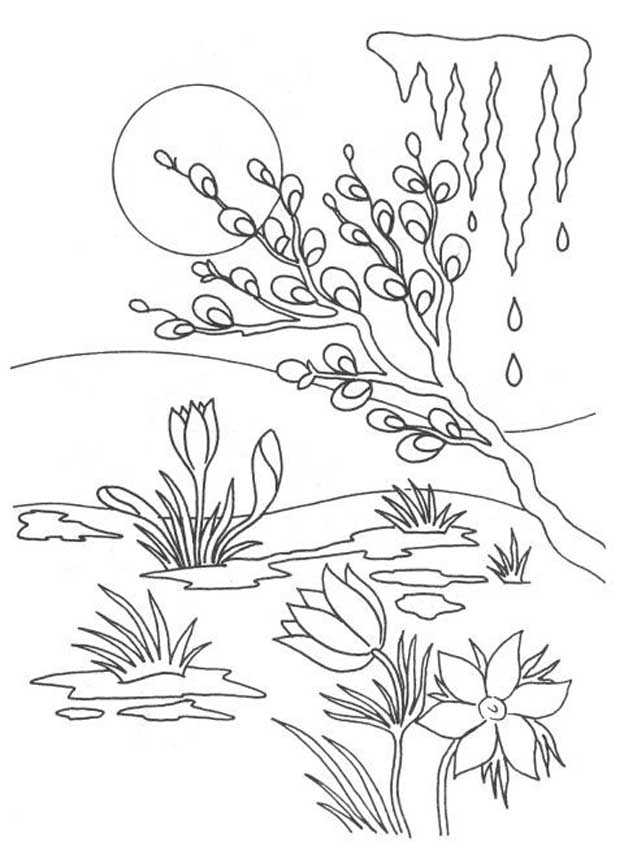 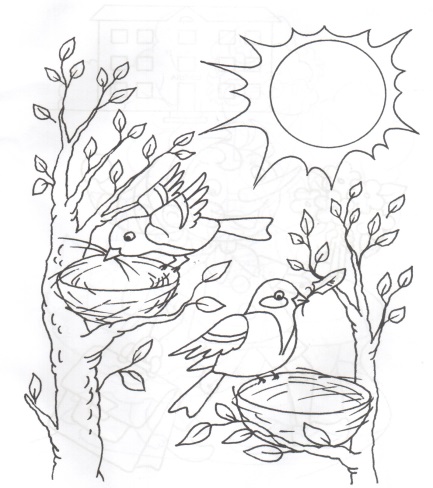  27 марта  Понедельник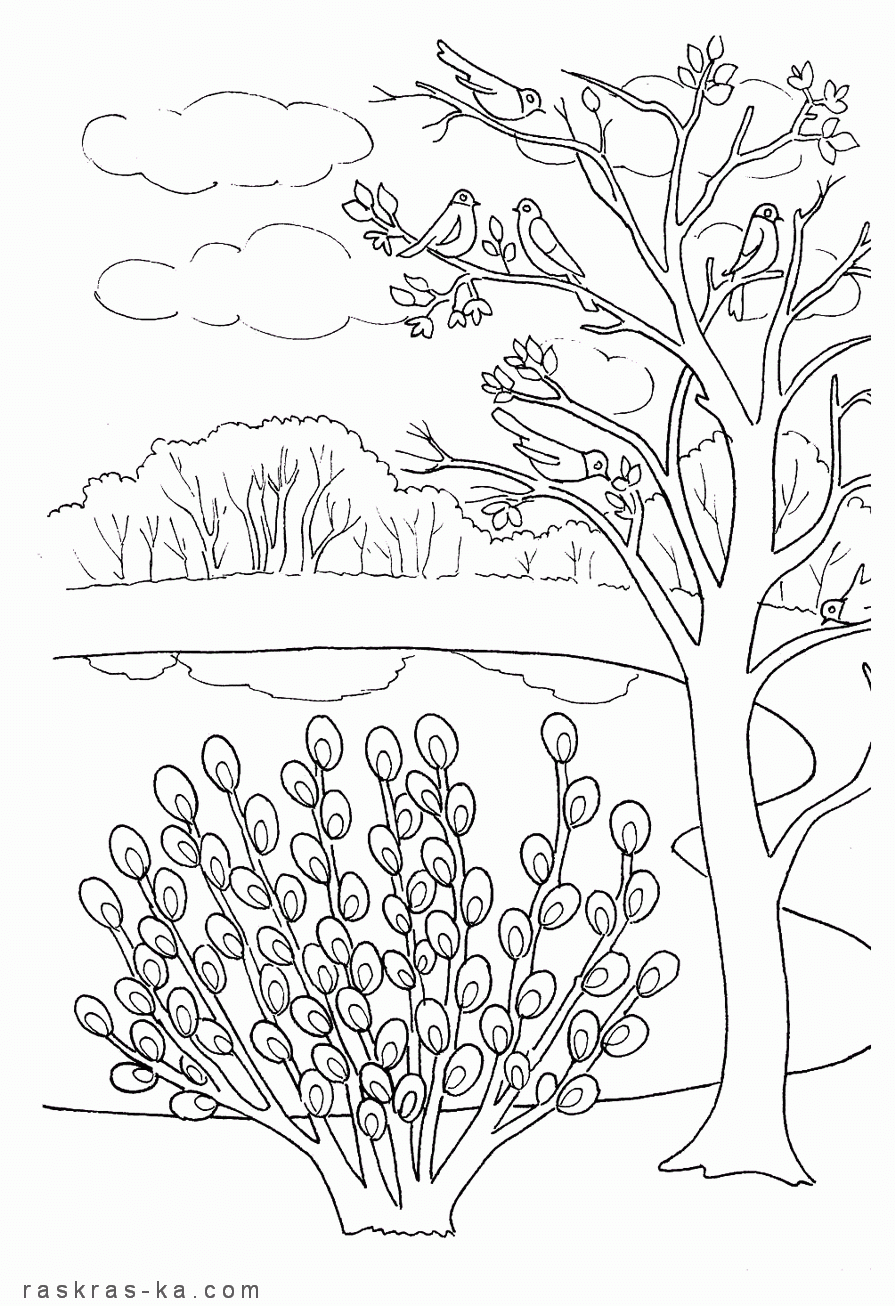 28 мартаВторник29 марта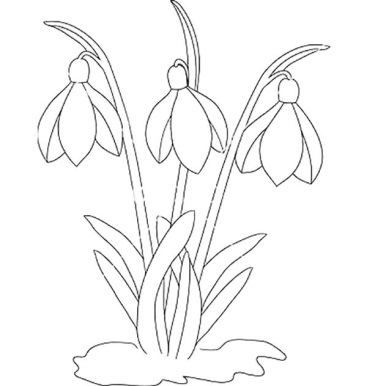 Среда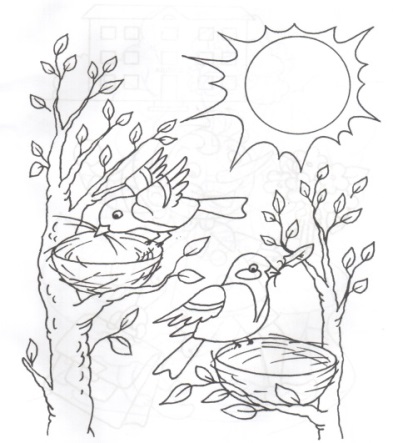 30 мартаЧетверг31 мартаПятница01 апреля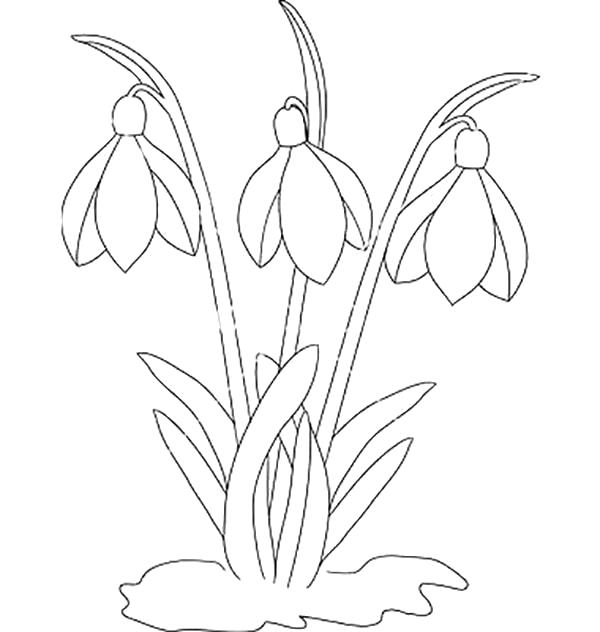 субботаЗаместитель директора		А.И. Мордаспо воспитательной работе№МероприятияКлассВремяМестоПосещение детской библиотеки № 4 1-е10.009.0010.30ул. Жуковского, 9/1 Занятия по интересам «Математическая шкатулка»2-е11.00Кабинет 104Мастер-класс «Прекрасное своими руками»Профориентационная встреча с родителями «Бенефис профессий»3-и12.3012.00Кабинет 211Кабинет 212Операция «Уют»4-е12.0014.00Кабинет 103Кабинет 104Кабинет 104Экскурсия в Октябрьский РОЧС г. Минска5 «Б» 5 «Г»7-е 12.0014.00ул. Могилевская, 4аТрудовая акция «Чистый кабинет»6-е10.00Кабинет 307Кабинет 201Кабинет 306КТД. Рисуем плакат к экологическому конкурсу7-е12.30Кабинет  312Турнир по настольным играм8-е12.00Кабинет 201Трудовая акция «Чистый кабинет«Чистый двор»9-е11-е11.0011.0010.00Кабинет 202Кабинет 303Двор гимназииИнтеллектуальная игра  «Где логика?»10-е14.00Кабинет 208 №МероприятияКлассВремяМестоМузыкально-развлекательная программа «Искатели развлечений»1-е10.00НЦХТДиМУл. Кирова, 16Час спорта «Спорт и здоровье шагают рядом»2-е12.00Малый спортивный залУстный журнал  «Тайны космоса»3-и10.00Кабинет 211Кинолекторий «Пеппи Длинный чулок»4-е12.00Кабинет 105Экскурсия в Октябрьский РОЧС г. Минска5 «А»5 «В»6-е12.0014.00ул. Могилевская, 4аЭкологический квест6-е12.00Кабинеты 201, 306,307, 308Час творчества «Это наша Земля – твоя и моя»КТД. Рисуем плакат к экологическому конкурсу7-е11.0010.00Кабинет 206Кабинет 215Познавательная игра «Юный диетолог» Игра «Что? Где? Когда?»8-е12.0014.00Кабинет 311Кабинет 309Творческая лаборатория «Готовимся к олимпиаде»9-е10.30Кабинет 203Трудовая акции«Чистый кабинет»«Чистый двор»10-е8 «Г»10.0011.0012.00Кабинет 310Кабинет 313Двор гимназииКТД. Рисуем плакат к экологическому конкурсу Час общения «Лучшие идеи для отличного настроения»11-е15.0011.00Кабинет 107№МероприятияКлассВремяМестоВикторина «Мои любимые сказки»Конкурс рисунков «Все работы хороши»Просмотр фильма «Айнбо. Сердце Амазонии»1-е10.0014.3011.00Кабинет 211Кабинет 210к/р «Мир»Творческая мастерская «Что можно сделать из солёного теста?» 2-е15.00Кабинет 103Экологическая  викторина «Чудеса природы Беларуси»3-и10.00Кабинет 212Виртуальная экскурсия на шоколадную фабрику4-е12.00Кабинет 105Круглый стол «Любимые стихи и рассказы» 5-е10.00Кабинет 314Игротека «Кладовая развлечений»Трудовая акция «Чистый кабинет»6-е6 «Г»10.3011.00Кабинет 201Кабинет 207Посещение городского ледового каткаЧас общения «Жизненные ценности»7-е11.0011.00ТЦ «Замок»Кабинет 312Шахматно-шашечный турнирПодвижные игры8-е10.0011.00Кабинет 304СтадионПосещение Дня открытых дверей в МГПТК легкой промышленности и бытового обслуживания»9-е12.00-Ул. Казинца, 89КТД. Рисуем плакат к экологическому конкурсу10-е11.00Кабинет 310Кабинет 313Круглый стол «Правильный выбор профессии – счастливое будущее»11-е15.00Кабинет 303№МероприятияКлассВремяМестоТворческая мастерская «Умелые ручки»Спортивный час «Играй и побеждай».1-е10.0011.30Кабинет 106Малый спортивный залИгровая развлекательная программа «Смеяться разрешается»2-е11.00Кабинет 104Подвижные игры на свежем воздухе3-и4-е11.0012.00СтадионТрудовая акция «Чистый кабинет»5-е11.00Кабинет 301 Кабинет 302 Просмотр фильма «Пальма»6-е14.10к/т в ТЦ «Галилео»Экологическая викторина «Думай по-зеленому»7-е14.00Кабинет 204Клуб любителей настольных игрОткрытый диалог «Пути безопасности»Литературная гостиная «Всему начало – любовь»8-е11.0013.0014.00Кабинет 304Кабинет 309Кабинет 312Посещение Лошицкого усадебно-парковый комплекса Трудовая акция «Чистый двор гимназии»  9-е14.0011.00Проезд Чижевских, 10Двор гимназииИнтеллектуальное казино 10-е11.00Кабинет313Играем в «Мафию»11-е17.00Кабинет 308№МероприятияКлассВремяМестоШоу талантов «Минута славы»Операция «Уют»1-е10.3011.30НЦХТДиМУл. Кирова,16Кабинет 106Целевая прогулка в парк «Дыхание весны»2-е12.00Сквер «Сеножаны»Посещение музея Минского метрополитена3-и9.30с.м. «Могилевская»Творческая мастерская  «Техника оригами»4-е12.00Кабинет 103Азбука здоровья «В здоровом теле – здоровый дух»Час общения «Разговор по душам»5-е11.0014.00Кабинет 301Кабинет 314Шахматно-шашечный турнир6-е14.00Кабинет 306Посещение ОАО «МТЗ» для ознакомительной экскурсииПосещение Лошицкого усадебно-парковый комплекса 7-е11.0012.00Ул. Долгоброцкая, 29Проезд Чижевских, 10Трудовая акция «Чистый двор, чистый уютный классный кабинет» 8-е10.00Кабинет 309Просмотр фильма «Душа» 9-е10.40к/т «Мир» Виртуальная экскурсия. Посещение онлайн Дня открытых дверей  ФПМИ БГУ10-е11-е14.00Кабинет310№МероприятияКлассВремяМестоПознавательная программа «Хочу все знать»1-е10.00Кабинет 212Посещение театра юного зрителя. Спектакль «Сцяпан –вялікі пан»2-е11.00ТЮЗПосещение планетария Программа «Разыскивается планета»3-и11.00Парк им Горького, ул. Фрунзе, 2Викторина «По страницам любимых сказок»4-е10.00Кабинет 104Викторина «А знаешь ли ты?»5-е11.00Кабинет 302Посещение ОАО «МТЗ» для ознакомительной экскурсии6-е11.00Ул. Долгоброцкая, 29Посещение боулинг-клуба  «Титан»7-е13.00ТЦ «Титан»Круглый стол «Финансовая грамотность»8-е11.00Кабинет 311Трудовая акция «Чистый двор»Виртуальное путешествие «По странам и континентам»9-е11.0012.00Двор гимназииКабинет 313 Трудовая акция «Чистый двор»Посещение кинотеатра «Беларусь»10-е10.0013.00Двор гимназииУл. Романовская Слобода, 28Посещение парка активного отдыха «R-парк»11-е14.00Ул. Веры Хоружей , 25